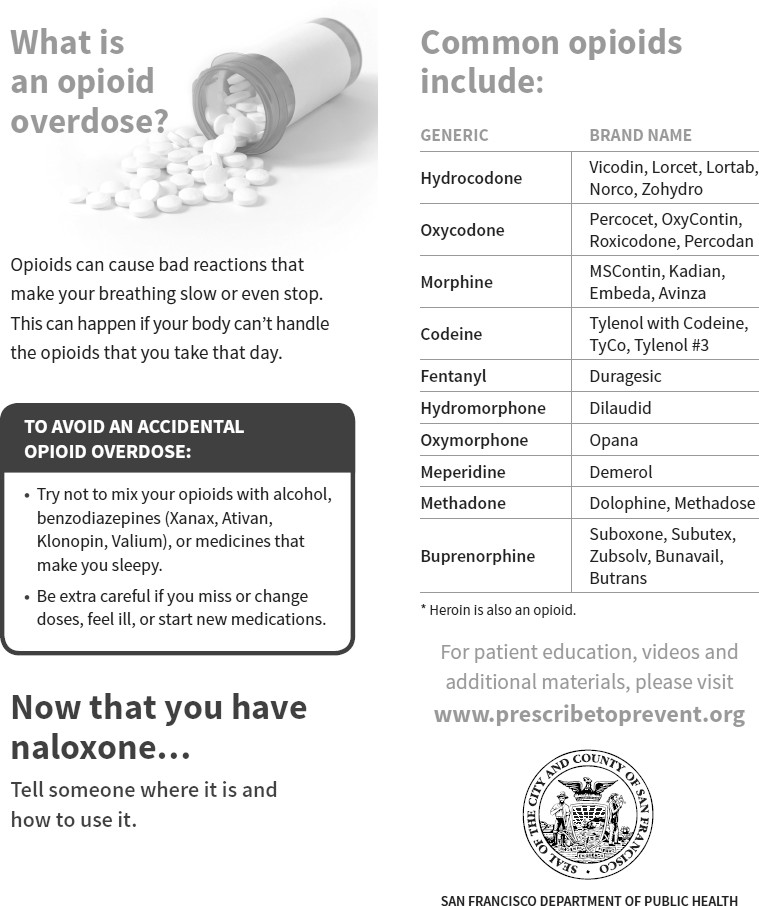 What is an opioid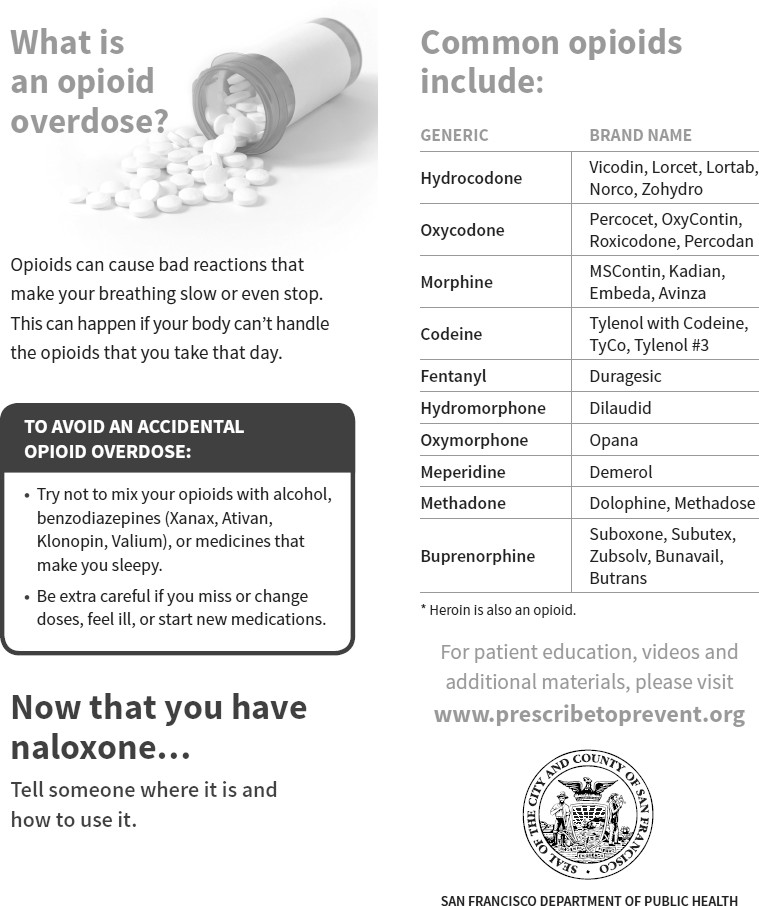 overdose?Common opioids include:GENERIC	BRAND NAME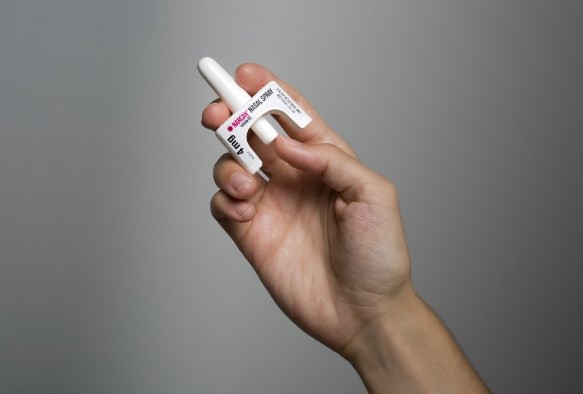 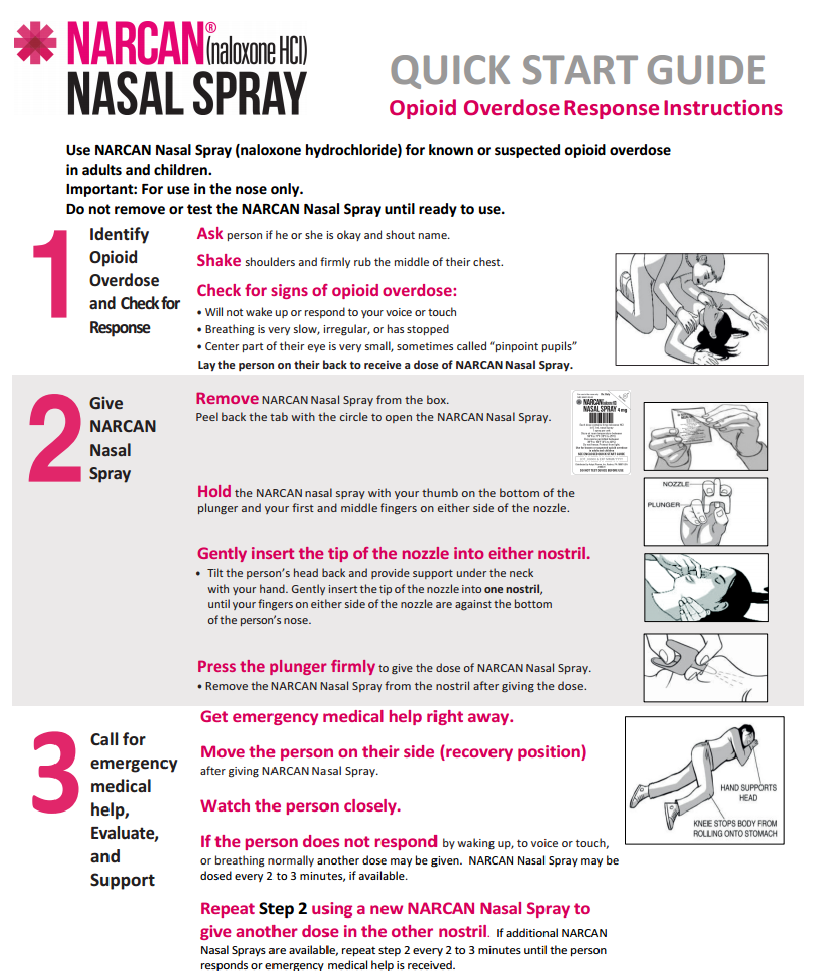 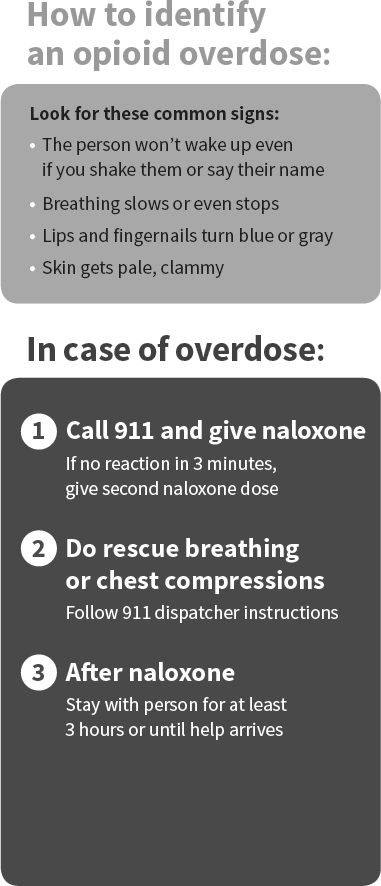 